ROZKŁAD W DNI ROBOCZE SZKOLNE –obowiązuje od dnia 4 października 2021 r.p. przyjazd – o. odjazdKOLOREM ŻÓŁTYM OZNACZONO DOGODNĄ PRZESIADKĘ DO LINII 565 W KIERUNKU CHMIELÓWKI I MOJTYNOrganizator: GMINA BISKUPIEC, al. Niepodległości 2, 11-300 Biskupiec, Tel. 89 715 01 10Operator: USŁUGI TRANSPORTOWE KAMIL KRZEMIŃSKI, ul. Towarowa 4, 10-417 Olsztyn, Tel. 664 742 053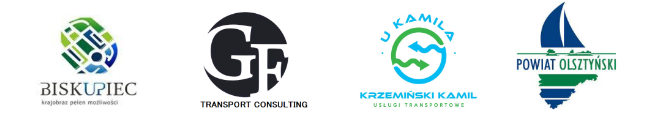 Linia współfinansowana z Funduszu Rozwoju Połączeń Autobusowych562→ BISKUPIEC-DWORZECBiskupiec-Dworzec(przy budynku dworca)6:3511:4513:4514:4515:4517:00Biskupiec-SP36:3711:4713:4714:4715:4717:02Biskupiec-Mickiewicza6:3911:4913:4914:4915:4917:04Parleza Wielka6:4411:5413:5414:5415:5417:09Parleza Wielka-Kolonia6:4511:5513:5514:5515:5517:10Parleza Mała-Kolonia6:4711:5713:5714:5715:5717:12Borki Wielkie6:5012:00>>>>Kamionka I6:5812:08>>>>Kamionka II7:0112:11>>>>Kamionka III7:0212:12>>>>Borki Wielkie-Kolonia7:0512:15>>>>Borki Wielkie7:07>>>>>Sadowo7:10>>>16:02>Borki Wielkie7:1412:1714:0015:0016:0617:15Borki Wielkie-Południe7:1512:1814:0115:0116:0717:16Kobułty-Północ7:1912:2214:0515:0516:1117:20Kobułty-Wieś7:2012:2314:0615:0616:1217:21Kobułty-Szkoła7:2112:24p. 14:07o. 14:17p. 15:07o. 15:1216:1317:22Rudziska-Las7:2412:2714:2015:1516:16>Rudziska7:2512:2814:2115:1616:17>Pudląg7:2712:3014:2315:1816:19>Biskupiec-Mickiewicza7:3112:3414:2715:2216:23>Biskupiec-SP37:3312:3614:2915:2416:25>Biskupiec-Dworzec(przy budynku dworca)7:3512:3814:3115:2616:27>